Postkarten-Aktion
„Viele Grüße, wir sind #zukunftsrelevant“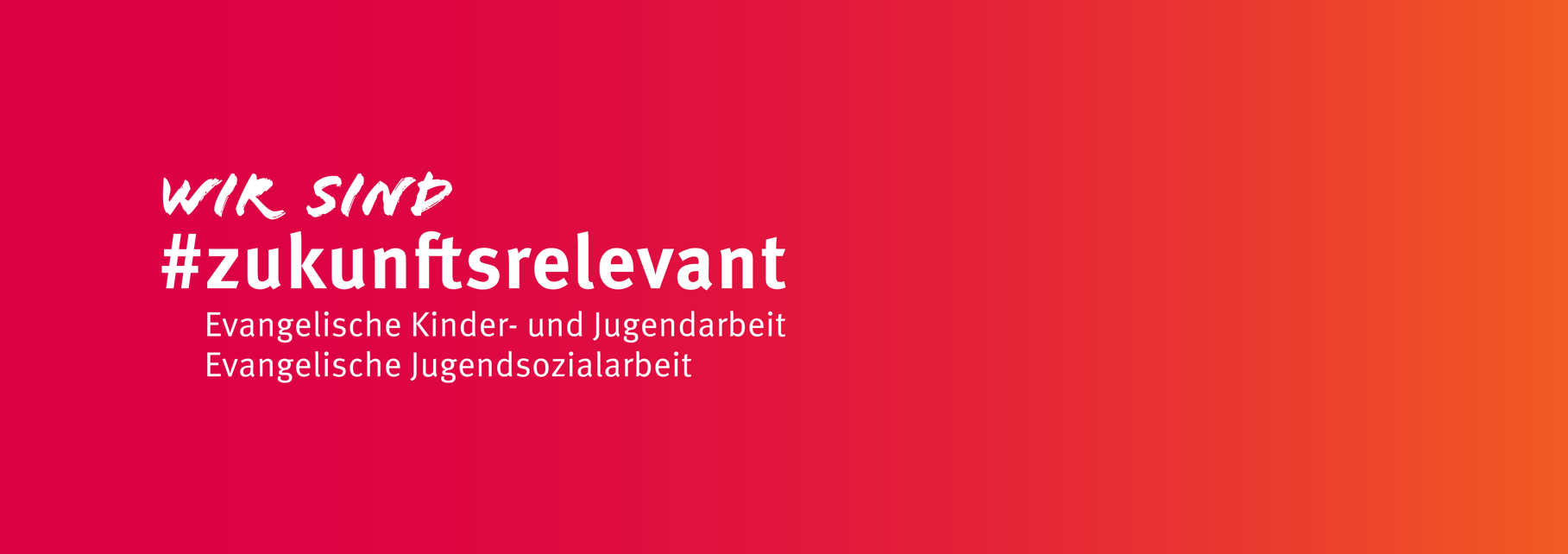 Liebe Mitglieder von aej und BAG EJSA,
liebe Kooperationspartner*innen,
liebe Unterstützende,die Kampagne „Wir sind #zukunftsrelevant“ von aej und BAG EJSA ist gestartet. Um den letzten Kampagnenbaustein umsetzen zu können, benötigen wir noch einmal eure Unterstützung. Im Rahmen der Kampagne planen wir eine Postkarten-Aktion, mit der wir Entscheidungsträger*innen in Kirche, Politik und Verwaltung auch auf analogem Weg erreichen können. Im Stil einer Urlaubspostkarte wollen wir damit gemeinsam auf die Ferienaktivitäten und dadurch auf die Bedeutung evangelischer Kinder- und Jugendarbeit und evangelischer Jugendsozialarbeit aufmerksam machen.Die handgeschriebenen Grüße aus der evangelischen Kinder- und Jugendarbeit und der evangelischen Jugendsozialarbeit schaffen einen authentischen und persönlichen Bezug und stärken unsere Forderungen nach verlässlicher Förderung und Unterstützung der Kinder- und Jugendarbeit. Wir bieten an, die Postkarten mit eurem Logo (z.B. Logo der Johanniter Jugend, Logo der Evangelische Jugend in Bayern, etc.) zu individualisieren. Beispiel: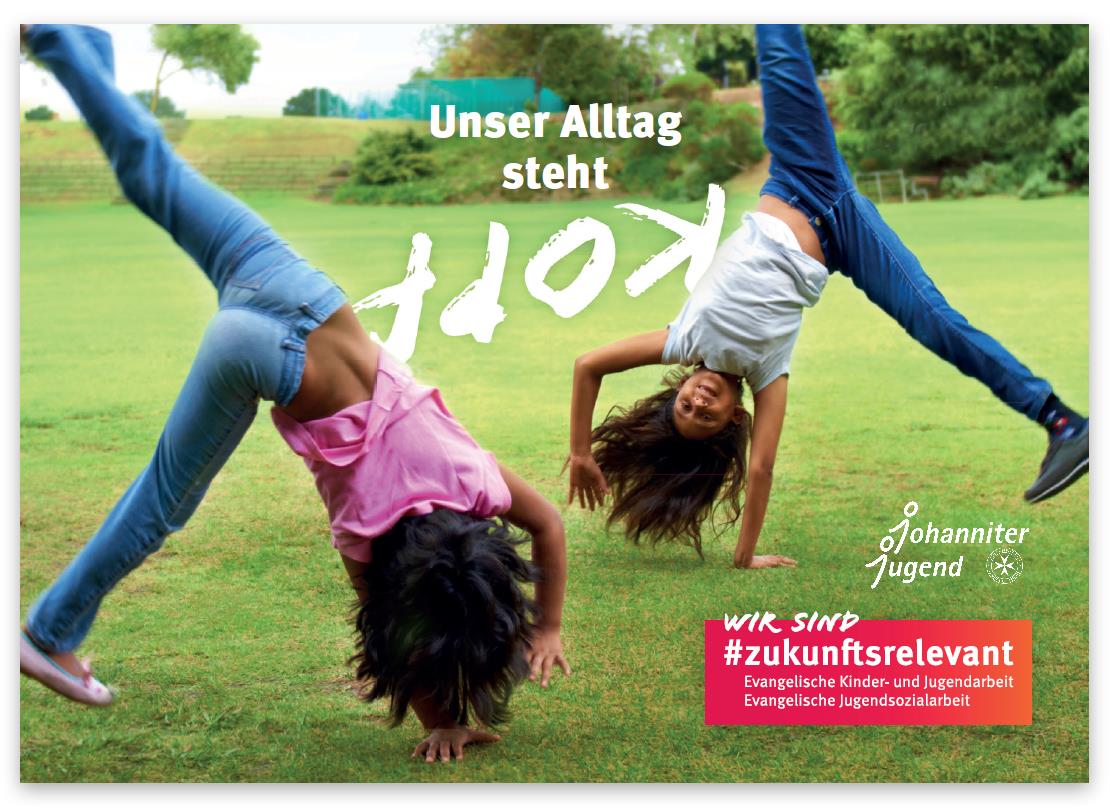 Details zur BestellungUm die Postkartenaktion umsetzen zu können, benötigen wir von euch bis zum 3. Juli 2020 eine verbindliche Rückmeldung darüber, ob ihr euch an der Postkarten-Aktion beteiligen und wie viele Postkarten ihr individualisiert oder nicht individualisiert bestellen wollt. Bitte schickt uns mit eurer Bestellung auch die aktuelle Version eures Logos zu, in monochrom Weiß.Um die Organisation des Drucks kümmert sich die aej. Die Druckerei wird anschließend die Postkarten an eine zentrale Adresse pro aej-Mitglied, BAG EJSA-Mitglied oder der Kooperationspartner*innen versenden. Die weitere Verteilung wird von euch organisiert. KostenDie Herstellungskosten für die Postkarten müssen jeweils von der bestellenden Organisation selbst getragen werden. Die Bestellung der Postkarten ist über das angehängte Bestellformular im Anhang möglich.  Die Preise hängen zum einen von der bestellten Stückzahl und zum anderen davon ab, ob ihr die Postkarte mit oder ohne Individualisierung bestelltPreislisteAnsprechpartner*innenFür Rückfragen stehen Dorothee Ammermann und Marianne Malten sowie Hans Steimle für die Mitglieder der BAG EJSA gerne zur Verfügung.Viele Grüße
Das Kampagnen-Team #zukunftsrelevantKontakt
Arbeitsgemeinschaft der Evangelischen Jugend
in Deutschland e. V. (aej)
Telefon: 0511 1215-0
E-Mail: zukunftsrelevant@aej-online.de Bestellformular Postkarten #zukunftsrelevantAn dieArbeitsgemeinschaft der Evangelischen Jugend
in Deutschland e. V. (aej)zukunftsrelevant@aej-online.de Den/dieOrganisationsnamen bitte hier eintragen:bestellt verbindlich Postkarten für die Kampagne #zukunftsrelevant:(bitte ankreuzen)RechnungsanschriftAnschriftLieferanschriftAnschrift__________________	__________________________________________________Datum	NameDas Logo zur Individualisierung bitte gleich per Mail mitschicken. Anforderungen:EPS-Datei 300 dpiMonochrom/weißAnzahlohne Mitglieder-Logomit Mitglieder-Logo50040,00 €60,00 €100055,00 €80,00 €250065,00 €95,00 €500090,00 €125,00 €Ohne Mitgliederlogomit Mitgliederlogo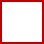 500 Stk40,00 Euro500 Stk60,00 Euro1000 Stk55,00 Euro1000 Stk80,00 Euro2500 Stk65,00 Euro2500 Stk95,00 Euro5000 Stk90,00 Euro5000 Stk125,00 Euro